 Unione Sindacale di Base Pubblico Impiego Massa Carrara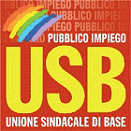 Al direttore provinciale INPS Massa Carrara						Dott. Alessio Rosi				e p.c. 		Al dirigente						Dott.ssa Loriana Bigozzi						A USB Pubblico Impiego INPSLa scrivente Organizzazione Sindacale ribadisce la più netta contrarietà rispetto alla Determinazione n. 60 del 15 marzo 2013 con la quale è stata disposta dall’Amministrazione unilateralmente  la chiusura dell’Agenzia territoriale di Massa ed alle conseguenti disposizioni adottate unilateralmente del direttore provinciale INPS Massa Carrara.Considerata la chiusura già avvenuta qualche mese fa dell’Agenzia territoriale del soppresso INPDAP chiudere a Massa anche l’Agenzia di Via Menzione 3 significa tagliare ingiustificatamente servizi finora erogati ai cittadini/utenti. Non è stata consentita una valutazione e verifica dei risparmi economici effettivamente conseguiti o conseguibili attraverso la necessaria consegna di tutta la relativa documentazione, al fine di garantire anche la dovuta trasparenza.Si ritiene grave ed inaccettabile che non si conosca ancora la data in cui saranno disponibili gli spazi concessi dal Comune di Massa per il previsto Punto Inps considerato che già nella citata Comunicazione di servizio del 1° agosto 2013 il direttore provinciale dichiara che “Il Punto INPS presso il Comune di Massa sarà operativo per l’utenza dal 4 novembre 2013; il contratto di locazione con il Comune di Massa sarà, invece, operativo dal 1 novembre 2013. Entro la data del 31 ottobre 2013 dovranno essere restituiti i locali dell’Agenzia di Massa all’INAIL.” Non si ritiene del resto una adeguata soluzione prevedere un imprecisato momentaneo “Punto INPS” presso l’Agenzia di Via Menzione 3, così come si apprende da un articolo odierno del giornale Il Tirreno.Inoltre si ritiene altrettanto grave ed inaccettabile che a tutt’oggi non viene ancora garantita presso il futuro previsto Punto INPS del Comune la presenza di operatori dell’ex INPDAP o INPS Gestione Pubblica e comunque di un numero sufficientemente adeguato di operatori, adducendo in merito soltanto pretestuose motivazioni.Pertanto la scrivente Organizzazione Sindacale chiede al direttore provinciale un confronto serio e concreto in merito alle scelte di cui sopra, attuate in modo unilaterale.Distinti saluti.31 ottobre 2013					Per USB Pubblico Impiego Massa Carrara							                     Enzo Perfetto

